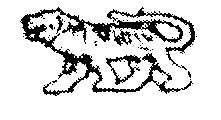 АДМИНИСТРАЦИЯ  ГРИГОРЬЕВСКОГО  СЕЛЬСКОГО  ПОСЕЛЕНИЯМИХАЙЛОВСКОГО  МУНИЦИПАЛЬНОГО   РАЙОНАПРИМОРСКОГО    КРАЯПОСТАНОВЛЕНИЕ30 сентября  2021г.                                       с. Григорьевка                                                        № 28 Об утверждении муниципальной программы«Профилактика правонарушений и обеспечение общественной безопасностив Григорьевском сельском поселении на 2022-2024 годы»В соответствии с Федеральными законами Российской Федерации от 06.10.2003 №131-ФЗ «Об общих принципах организации местного самоуправления в Российской Федерации», от 24.06.1999 № 120-ФЗ «Об основах системы профилактики безнадзорности и правонарушений несовершеннолетних» (действующая ред.), Уставом Григорьевского сельского поселения, администрация Григорьевского сельского поселенияПОСТАНОВЛЯЕТ:Утвердить муниципальную программу «Профилактика правонарушений и обеспечение общественной безопасности в Григорьевском сельском поселении на 2022-2024 годы», согласно приложению к настоящему постановлению.Обнародовать настоящее постановление в местах, установленных Уставом Григорьевского сельского поселения.Настоящее  постановление  вступает в силу со дня его официального обнародования.Контроль за исполнением настоящего постановления оставляю за собой.Глава Григорьевского сельского поселения-глава администрации поселения                                                                            А.С. ДрёминПРИЛОЖЕНИЕ № 1к постановлению администрации Григорьевского сельского поселенияот 30.09.2021г.  № 28МУНИЦИПАЛЬНАЯ ПРОГРАММА«Профилактика правонарушений и обеспечение общественной безопасности в Григорьевском сельском поселении на 2022-2024годы»П А С П О Р ТМуниципальной программы Григорьевского сельского поселения «Профилактика правонарушений и обеспечение общественной безопасности вГригорьевском сельском поселении на 2022 – 2024 годы»Характеристика проблемы, на решение которой направлена Программаи обоснование необходимости ее решения. В Григорьевском сельском поселении осуществляется планомерная работа по решению задач, направленных на повышение доверия граждан к правоохранительным органам, профилактике правонарушений как среди взрослого населения так и среди подростков и молодежи.Реализация районных муниципальных целевых  программ, постоянное взаимодействие с ОДН отдела УУП и ПДН межмуниципального отдела МВД России по Михайловскому району, Филиалом по Михайловскому району ФКУ УИИ ГУФСИН России по Приморскому краю, отделом МВД России по Михайловскому району способствуют снижению показателей криминогенной обстановки. В результате в 2020 году по сравнению с предыдущим годом отмечалось снижение количества зарегистрированных преступлений, уменьшилось число незаконных действий, связанных с оборотом наркотиков.Вместе с тем, несмотря на предпринимаемые меры, оперативная обстановка с правонарушениями остается напряженной, не обеспечивает личную безопасность граждан, их имущества и продолжает оказывать негативное воздействие на социально-экономическое развитие Григорьевского сельского  поселения.Кроме того все еще высоко количество преступлений, совершенных несовершеннолетними или при их соучастии.Также, несмотря на предпринимаемые меры, ситуация, связанная с незаконным распространением и потреблением наркотических средств, продолжает оставаться напряженной. Наркомания и связанные с ней правонарушения наиболее распространены среди молодежи.Проблемы табакокурения, алкоголизма и других социально-негативных явлений среди детей и молодежи являются не менее значимыми, чем проблема распространения наркомании.Одной из острых проблем современного общества является приверженность большого числа людей к злоупотреблению спиртными напитками. Особенно тревожит тот факт, что средний возраст приверженцев алкоголя постоянно снижается. Несмотря на высокий уровень информированности и образованности, распитие спиртных напитков все же является популярным времяпрепровождением в определенных кругах.Уголовно-исполнительная система не имеет достаточных возможностей для исправления осужденных и предупреждения совершения ими новых преступлений.Основными причинами сложившейся ситуации в сфере укрепления правопорядка и общественной безопасности являются низкий уровень профилактической работы среди населения; проблемы материально-технического обеспечения правоохранительных органов и других органов и учреждений, осуществляющих деятельность в данной сфере; недостаточный уровень привлечения подростков и молодежи к досуговой и внеурочной деятельности.Таким образом, требуется дальнейшее решение проблем в области укрепления правопорядка и общественной безопасности в Григорьевском сельском поселении.Решение вышеназванных проблем возможно только при условии комплексного подхода и согласованных действий различных органов и структур, занимающихся профилактикой правонарушений и укреплением правопорядка и общественной безопасности.При этом использование программно-целевого метода является наиболее приемлемым подходом, который позволит преодолеть негативные тенденции в сфере правопорядка и общественной безопасности и эффективно использовать средства  бюджета Григорьевского сельского поселения.Основные цели и задачи Программы.Главные цели Программы: 1)  Дальнейшее формирование действенной системы профилактики преступлений и правонарушений на территории Григорьевского сельского поселения (далее.- ГСП).2)  Закрепление достигнутых результатов в обеспечении правопорядка и безопасности граждан.3)  Повышение уровня общественной безопасности, результативности борьбы с преступностью.Основные задачи Программы: Активизация участия и улучшение координации деятельности территориальных органов федеральных органов исполнительной власти и  сельского поселения в предупреждении правонарушений. Осуществление   организационной,    научно-методической и информационной  деятельности  по профилактике правонарушений.Снижение "правового нигилизма" населения, создание системы стимулов для законопослушного поведения. Повышение качества  воспитательной  работы  в образовательных     учреждениях. Профилактика противоправного поведения несовершеннолетних.Содействие социальной адаптации осужденных, а также  лиц,  освободившихся  из мест лишения свободы, и несовершеннолетних,  прибывших из специальных учебно-воспитательных учреждений закрытого типа.    Профилактика повторной преступности.Совершенствование системы профилактики потребления наркотиков различными категориями населения, прежде всего молодежью  и несовершеннолетними.Содействие организации и проведению операций по  профилактике правонарушений, связанных с использованием и оборотом наркотиков, а также по пресечению незаконного оборота наркотиков.Содействие трудовой занятости  лиц, отбывающих наказание в виде лишения свободы.Формирование позитивного общественного мнения о работе участкового инспектора и правоохранительной системе муниципального района в целом, а также повышение доверия граждан к правоохранительным органам.Повышение оперативности реагирования на заявления и сообщения о правонарушениях за счет внедрения современных технических средств контроля за ситуацией в общественных местах.Оптимизация работы по предупреждению и профилактике правонарушений, совершаемых на улицах и в других общественных местах.Дополнительное усиление мер по обеспечению занятости несовершеннолетних в свободное время в целях недопущения безнадзорности и профилактики правонарушений несовершеннолетних.Сроки и этапы реализации программы.Сроки реализации программы – 2022-2024 годы.4. Механизм реализации программы.Реализация мероприятий, утверждённой муниципальной программой, осуществляется координатором Программы и исполнителями. Ответственным за реализацию Программы является Координатор, который обеспечивает внесение в нее изменений, их согласование и направление в установленном порядке на утверждение главе поселения.Координатор несет ответственность за достижение целевых показателей Программы, а также конечных результатов ее реализации, проводит оценку эффективности отдельных мероприятий Программы, запрашивает у исполнителей информацию, необходимую для проведения оценки эффективности реализации отдельных мероприятий и подготовки годового отчета.
       Исполнители Программы представляют координатору информацию, необходимую для проведения оценки эффективности реализации отдельных ее мероприятий и подготовки годового отчета. Оценка результатов и показателей выполнения основных мероприятий Программы, их эффективности осуществляется по результатам мониторинга и анализа.5. Ресурсное обеспечение Программыгод – 5 тыс. руб. 2023 год – 5 тыс. руб. 2024 год – 5 тыс. руб.6. Ожидаемые конечные результаты	Выполнение Программы будет способствовать дальнейшему созданию благоприятных условий для решения социальных проблем.      По результатам исполнения Программы предполагается улучшение условий безопасного проживания граждан, снижения уровня криминогенной обстановки на территории Григорьевского сельского поселения, повышение уровня правовой культуры граждан и реализации их конституционного права по защите своих интересов от противоправных посягательств.Показатели непосредственных результатов реализации муниципальной программы:        1) количество добровольных общественных формирований в сфере охраны общественного порядка;           2)  количество участников добровольных общественных формирований;        3) количество профилактических мероприятий, проведенных добровольными общественными формированиями;        4) доля населения сельского поселения, вовлеченного в общественные формирования в сфере общественного порядка;         5) доля населения сельского поселения, охваченного профилактическими мероприятиями. Особое внимание в работе субъектов профилактики уделяется детям, состоящим на различных видах профилактического учета, а также неблагополучным семьямОжидаемые конечные результаты реализации Программы:ПРИЛОЖЕНИЕ № 2к постановлению администрации Григорьевского сельского поселенияот 30.09.2021г.  № 287. Мероприятия муниципальной  программы«Профилактика правонарушений и обеспечение общественной безопасности в Григорьевском сельском поселении на 2022 – 2024 годы»1. НаименованиеПрограммыМуниципальная программа Григорьевского сельского поселения «Профилактика правонарушений и обеспечение общественной безопасности в Григорьевском сельском поселении на 2022 – 2024 годы» (далее - Программа).2. Основание для разработки ПрограммыФедеральные законы от 06.10.2003 № 131-ФЗ «Об общих принципах организации местного самоуправления в Российской Федерации», от 24.06.1999 № 120-ФЗ «Об основах системы профилактики безнадзорности и правонарушений несовершеннолетних».3. Муниципальный заказчик ПрограммыАдминистрация Григорьевского сельского поселения(далее - Администрация).4. Разработчик Программы  Администрация Григорьевского сельского поселения(далее - Администрация).5. Цели Программы- Дальнейшее формирование действенной системы профилактики преступлений и правонарушений на территории Григорьевского сельского поселения (далее - ГСП).- Закрепление достигнутых результатов в обеспечении правопорядка и безопасности граждан.- Повышение уровня общественной безопасности, результативности борьбы с преступностью.6. Задачи Программы- Активизация участия и улучшение координации деятельности территориальных органов федеральных органов исполнительной власти и  сельского поселения в предупреждении правонарушений. - Осуществление   организационной,    научно-методической и информационной  деятельности  по профилактике правонарушений.- Снижение "правового нигилизма" населения, создание системы стимулов для законопослушного поведения. - Повышение качества  воспитательной  работы  в образовательных     учреждениях.- Профилактика противоправного поведения несовершеннолетних.- Содействие социальной адаптации осужденных, а также  лиц,  освободившихся  из мест лишения свободы, и несовершеннолетних,  прибывших из специальных учебно-воспитательных учреждений закрытого типа.- Профилактика повторной преступности.- Совершенствование системы профилактики потребления наркотиков различными категориями населения, прежде всего молодежью  и несовершеннолетними.- Содействие организации и проведению операций по  профилактике правонарушений, связанных с использованием и оборотом наркотиков, а также по пресечению незаконного оборота наркотиков.- Содействие трудовой занятости  лиц, отбывающих наказание в виде лишения свободы.- Формирование позитивного общественного мнения о работе участкового инспектора и правоохранительной системе муниципального района в целом, а также повышение доверия граждан к правоохранительным органам.- Повышение оперативности реагирования на заявления и сообщения о правонарушениях за счет внедрения современных технических средств контроля за ситуацией в общественных местах.- Оптимизация работы по предупреждению и профилактике правонарушений, совершаемых на улицах и в других общественных местах.- Дополнительное усиление мер по обеспечению занятости несовершеннолетних в свободное время в целях недопущения безнадзорности и профилактики правонарушений несовершеннолетних.7. Сроки реализации Программы 2022 – 2024 годы.8. Исполнители  Программы- Администрация сельского поселения.- Комиссия по делам несовершеннолетних и защите их прав при администрации Григорьевского СП (далее – КДН и ЗП ГСП).- Комиссия по делам несовершеннолетних и защите их прав при администрации Михайловского муниципального района (далее – КДН и ЗП КДН и ЗП администрации ММР).- Образовательные учреждения ГСП.- Учреждения здравоохранения ГСП.- Учреждения культуры ГСП.- ОМВД России по Михайловскому району (далее – ОМВД МР).- Отдел Управления Федеральной миграционной службы России по Приморскому краю в Михайловском муниципальном районе (далее – ОУФМС ММР).- Краевое государственное бюджетное учреждение центр занятости населения Михайловского района (далее – КГБУ «ЦЗН Михайловского района».- Отдел по Михайловскому муниципальному району
департамента труда и социального развития Приморского края.- Муниципальное бюджетное учреждение "Редакция районной газеты "Вперед" (далее - Газета «Вперед»).- Территориальный отдел опеки и попечительства по ММР.9. Объемы и источники финансирования Программы  2022 г. – 5 тыс. руб.               2023 г. – 5 тыс. руб.               2024 г. -  5 тыс. руб.10. Планируемые результаты реализации Программы- Закрепление тенденции к снижению общего числа зарегистрированных преступлений.- Реализация Программы создаст объективные условия для снижения роста количества преступлений и иных правонарушений. Ожидается, что:а)  количество преступлений и правонарушений, совершенных несовершеннолетними даст снижение;б)  внедрение современных средств наблюдения, охраны и оповещения о правонарушениях, в целях обеспечения правопорядка и безопасности в местах массового пребывания людей, приведет к существенной декриминализации обстановки на улицах и в других общественных местах;в)  выполнение задач Программы обеспечит повышение уровня общественной безопасности, результативности борьбы с преступностью, более надежную охрану общественного порядка;г)  создание дополнительных условий для вовлечения несовершеннолетних группы риска в работу кружков и спортивных секций.11. Система организации контроля за ходом исполнения программы- контроль за целевым использованием бюджетных средств осуществляют главный бухгалтер и Глава Григорьевского СП.    12. Порядок взаимодействия исполнителя мероприятий Программы, ответственного за выполнение мероприятий Программы, и муниципального заказчика ПрограммыАдминистрация Григорьевского сельского поселения является муниципальным заказчиком Программы и осуществляет:- управление реализацией Программы;- распределение выделенных бюджетных ассигнований по видам работ;- общую координацию действий исполнителя Программы и ответственного за выполнение мероприятий Программы;- контроль за ходом реализации Программы, ее финансовым исполнением.       1. Снижение уровня преступности, количества потерпевших на территории Григорьевского сельского поселения;       2. Увеличение числа выявленных административных правонарушений на территории Григорьевского сельского  поселения;3. Создание единого информационного пространства профилактики правонарушений и преступлений на территории Григорьевского сельского  поселения;       4. Недопущение проявлений рецидивной преступности на территории Григорьевского сельского поселения;       5. Увеличение доли выявленных с участием общественности правонарушений в общем количестве правонарушений; 
       6. Снижение доля уличных преступлений в числе зарегистрированных преступлений;              7. Снижение доли дорожно-транспортных происшествий с участием детей в общем количестве дорожно-транспортных происшествий;       8. Уменьшение количества лиц, состоящих на учете как употребляющие наркотические средства. №п/пМероприятия по реализации ПрограммыИсточники     финансированияСрок исполненияОбъем финансированиявсего(тыс. руб.)Объем финансированияпо годам (тыс. руб.)Объем финансированияпо годам (тыс. руб.)Объем финансированияпо годам (тыс. руб.)Ответственные за выполнение№п/пМероприятия по реализации ПрограммыИсточники     финансированияСрок исполненияОбъем финансированиявсего(тыс. руб.)202220232024Ответственные за выполнение1234567891.Организационное и методическое обеспечение деятельности по профилактике преступлений и правонарушений.Организационное и методическое обеспечение деятельности по профилактике преступлений и правонарушений.Организационное и методическое обеспечение деятельности по профилактике преступлений и правонарушений.Организационное и методическое обеспечение деятельности по профилактике преступлений и правонарушений.Организационное и методическое обеспечение деятельности по профилактике преступлений и правонарушений.Организационное и методическое обеспечение деятельности по профилактике преступлений и правонарушений.Организационное и методическое обеспечение деятельности по профилактике преступлений и правонарушений.Организационное и методическое обеспечение деятельности по профилактике преступлений и правонарушений.1.1Организация взаимодействия администрации ГСП с директорами муниципальных образовательных учреждений по вопросам:- организация профилактики рецидивного противоправного поведения несовершеннолетних, вступивших в конфликт с законом;- организация комплексной помощи семьям и несовершеннолетним, находящихся в социально опасном положении;- решение проблем профилактики семейного неблагополучия, беспризорности и правонарушений несовершеннолетних:- просветительская работа в образовательных учреждениях, направленная на предупреждение алкоголизма, наркомании, табакокурения, распространения ВИЧ-инфекции;- родительский всеобуч по проблемам асоциального поведения детей и подростков.без финансированияв течение учебного года.----Администрация, директора ОУ1.2Участие в работе заседаний комиссий:- межведомственная комиссия по координации деятельности в сфере профилактики правонарушений на территории Михайловского муниципального района;- комиссия по делам несовершеннолетних и защите их прав при администрации Григорьевского СП;- комиссия по делам несовершеннолетних и защите их прав при администрации Михайловского муниципального района. без финансированияв течение года----Администрация, КДН и ЗП ГСП.1.3Создание и организация деятельности в сельском поселении рабочей группы по вопросам профилактики преступлений и правонарушенийбез финансирования2022-2024----Глава сельского поселения1.4Создание и организация деятельности в сельском поселении наблюдательной комиссии ГСП по профилактической работе и социальной адаптации лиц, освободившихся из мест лишения свободы.без финансирования2022-2024----Глава сельского поселения1.5Проведение совместных совещаний, рабочих встреч с представителями силовых структур по вопросам обеспечения правопорядка и безопасности на территории поселения.без финансированияПо мере необходимости.----Глава сельского поселения1.6Участие в районных мероприятиях по актуальным проблемам профилактики правонарушений.без финансирования2022-2024----Администрация.1.7Проведение социальных акций.без финансированияЕжегодно.----Администрация.1.8Анализ, обобщение и внедрение опыта проводимой работы по укреплению правопорядка и общественной безопасности в поселениях. без финансированияЕжегодно.----Администрация.1.9Организация мониторинга и анализа складывающейся обстановки и состояния  правопорядка и общественной безопасности в ГСП.без финансированияЕжегодно.----Администрация, УУ ОМВД,КДН и ЗП ГСП.1.10Организация разработок и принятие правовых актов в сфере профилактики правонарушений.без финансированияПо мере необходимости.----Глава сельского поселения1.11Размещение информационно-аналитических материалов о мероприятиях, проводимых в целях реализации Программы.без финансированияЕжегодно.----Администрация.2.Профилактика преступлений и иных правонарушений.Профилактика преступлений и иных правонарушений.Профилактика преступлений и иных правонарушений.Профилактика преступлений и иных правонарушений.Профилактика преступлений и иных правонарушений.Профилактика преступлений и иных правонарушений.Профилактика преступлений и иных правонарушений.Профилактика преступлений и иных правонарушений.2.1Создание молодежных, подростковых объединений в сельском поселении, формирующих условия для активного досуга, трудовой занятости молодежи, функционирование кружков, спортивных секций.без финансированияПо мере необходимости.----Администрация, общественность.2.2Проведение мониторинга досуга населения и обеспеченности сельского поселения спортивными сооружениями и подготовка предложений по улучшению нормативной потребности поселений. Выработка предложений по созданию дополнительных условий для досуга молодежи.без финансированияЕжегодно.----Администрация.2.3Содействие занятости подростков с целью трудоустройства несовершеннолетних в летний период, инициирование заключения в этих целях договоров руководителями предприятий с ГКБУ «Центр занятости населения Михайловского района».без финансированияЛетний период.----Глава сельского поселения2.4Размещение в жилом секторе информации с разъяснением порядка действий населения при фиксации фактов правонарушений, номерами телефонов  правоохранительных органов.без финансированияНе реже 1 раза в полугодье.----Администрация2.5Организация деятельности на территории поселений добровольных народных дружин, а также иных общественных структур правоохранительной направленности.без финансирования2022-2024----Администрация, ОМВД.2.6Организация мероприятий по привлечению к охране общественного порядка, обеспечению безопасности граждан, деятельность Добровольной народной дружины поселения, поощрение наиболее активных граждан, участвующих в охране общественного порядка, оказывающих помощь правоохранительным органам.Материальное оснащение членов ДНД.местный бюджет2022-202415 5 5 5 Администрация2.7Проведение рейдов членами ДНД поселения с сотрудниками ОМВД России по Михайловскому району  по местам неорганизованного досуга молодежи с целью выявления правонарушений, нарушений законодательства в отношении несовершеннолетних.без финансированияНе реже 1 раза в квартал.----Администрация, ОМВД.2.8Размещение социальной рекламы, направленной на формирование нетерпимого отношения населения к правонарушениям.без финансированияПо мере необходимости.----Администрация.2.9Охрана объектов муниципальной собственности.без финансированияПостоянно----Администрация, ОМВД.2.10Организация взаимодействия администрации ГСП с органами внутренних дел, ОДН отдела УУП и ПДН межмуниципального отдела МВД России по МР, ФКУ УИИ ГУФСИН России по ПК, ФСБ, МЧС по вопросу координации действий  по укреплению правопорядка и общественной безопасности.без финансированияПо мере необходимости.----Глава сельского поселения2.11Организация проведения отчетов участковых уполномоченных полиции перед  населением.без финансированияЕжегодно.----ОМВД3.Профилактика правонарушений в отношении определенных категорий лиц.Профилактика правонарушений в отношении определенных категорий лиц.Профилактика правонарушений в отношении определенных категорий лиц.Профилактика правонарушений в отношении определенных категорий лиц.Профилактика правонарушений в отношении определенных категорий лиц.Профилактика правонарушений в отношении определенных категорий лиц.Профилактика правонарушений в отношении определенных категорий лиц.Профилактика правонарушений в отношении определенных категорий лиц.3.1Несовершеннолетние и молодёжь.Несовершеннолетние и молодёжь.Несовершеннолетние и молодёжь.Несовершеннолетние и молодёжь.Несовершеннолетние и молодёжь.Несовершеннолетние и молодёжь.Несовершеннолетние и молодёжь.Несовершеннолетние и молодёжь.3.1.1С целью социальной реабилитации детей, проживающих в семьях, в которых родители злоупотребляют алкоголем, употребляют наркотические вещества, содействовать квотированию таким детям мест в летний период в детских оздоровительных лагерях.без финансированияПо мере необходимости.----Администрация.3.1.2Привлечение и закрепление в кружках, спортивных секциях подростков, находящихся в трудной жизненной ситуации, состоящих на учете, совершавших правонарушения.без финансированияПо мере необходимости.----Администрация.3.1.3Организация  пропаганды  здорового образа жизни подростков и молодежи, их ориентации на духовные ценности.местный бюджетПостоянноАдминистрация, учреждения культуры ГСП,ОУ.3.1.4Проведение рейдов членами ДНД совместно с сотрудниками ОМВД России по Михайловскому району в ночное время с целью пресечения нахождения несовершеннолетних с 23 часов до 7 часов следующего дня в летний период и с 22 часов до 7 часов следующего дня в зимнее время без сопровождения законных представителей.без финансированияНе реже 1 раза в квартал.----Администрация, ОМВД, ОУ.3.1.5Проведение профилактической операции «Подросток» по предупреждению и пресечению преступлений и правонарушений, совершаемых несовершеннолетними, по этапам: 1. Дорога;               
2. Семья;                
3. Каникулы;             
4. Выпускники;           
5. Здоровье;             
6. Безнадзорные дети.без финансирования2022-2024----Администрация, учреждения культуры ГСП,ОМВД, ОУ.3.1.6Проводить мероприятия по военно-патриотическому воспитанию несовершеннолетних и молодежи, формированию патриотизма, верности долгу, дисциплинированности.без финансированияПостоянно.Администрация, учреждения культуры ГСП,ОМВД, ОУ, общественные организации.3.2Семья.3.2.1Выявление семей, находящихся в социально опасном положении, и организация  дифференцированной, в т.ч. индивидуальной помощи, направленной на предупреждение асоциального поведения родителей и несовершеннолетних.без финансированияПо мере необходимости.----Администрация, соцзащита,ОМВД, ОУ, общественность.3.2.2Выявление родителей и лиц, их заменяющих, уклоняющихся от  воспитания детей, способствующих совершению преступлений, с целью принятия к ним уголовно-правовых и административных мер воздействия.без финансированияПо мере необходимости.----Администрация, соцзащита,ОМВД, ОУ, общественность.3.2.3Провести собрания на базе общеобразовательных школ  по проблемам профилактики семейного неблагополучия, беспризорности и правонарушений несовершеннолетних.без финансированияВ течение учебного года.----Администрация, директора ОУ3.2.4Ведение банка данных семей, находящихся в социально опасном положении.без финансированияПостоянно.----Администрация, директора ОУ4.Мероприятия по профилактике преступлений и иных правонарушений, связанных с незаконным оборотом наркотиков.Мероприятия по профилактике преступлений и иных правонарушений, связанных с незаконным оборотом наркотиков.Мероприятия по профилактике преступлений и иных правонарушений, связанных с незаконным оборотом наркотиков.Мероприятия по профилактике преступлений и иных правонарушений, связанных с незаконным оборотом наркотиков.Мероприятия по профилактике преступлений и иных правонарушений, связанных с незаконным оборотом наркотиков.Мероприятия по профилактике преступлений и иных правонарушений, связанных с незаконным оборотом наркотиков.Мероприятия по профилактике преступлений и иных правонарушений, связанных с незаконным оборотом наркотиков.Мероприятия по профилактике преступлений и иных правонарушений, связанных с незаконным оборотом наркотиков.4.1Принятие мер по недопущению фактов распространения наркотиков в местах проведения культурно-массовых мероприятий.без финансированияПостоянно.----Администрация, учреждения культуры ГСП.ОМВД, ОУ.4.2Организация работы с учащимися и их родителями по привлечению учащихся к добровольному тестированию в целях выявления учащихся, употребляющих наркотические средства, психотропные вещества и их прекурсоры.без финансированияВ течение учебного года.----Администрация, директора ОУ4.3Комплектование библиотек муниципальных учреждений литературой по профилактике наркомании и токсикомании.без финансированияНе реже 1 раз в полугодье.----Администрация, директора ОУ4.4Обеспечение занятости подростков в летний период.без финансированияЛетний период.----Администрация, учреждения культуры ГСП,соцзащита, ОУ.4.5Проведение работы с жителями по разъяснению уголовной  и административной ответственности за преступления и правонарушения, связанные с незаконным оборотом наркотических средств и  психотропных веществ.без финансированияЕжегодно.----Администрация, учреждения культуры ГСП,ОМВД, ОУ.4.5Проведение с учащимися муниципальных образовательных учреждений тематических вечеров, бесед с привлечением представителей правоохранительных органов с целью разъяснения пагубного воздействия психоактивных веществ и алкоголя на организм молодого человека, правовых последствий за причастность к распространению наркотиков.без финансированияВ течение учебного года.----Администрация, ОМВД, ОУ.5.Профилактика правонарушений среди лиц, проповедующих экстремизм, подготавливающих и замышляющих совершение террористических актов.Профилактика правонарушений среди лиц, проповедующих экстремизм, подготавливающих и замышляющих совершение террористических актов.Профилактика правонарушений среди лиц, проповедующих экстремизм, подготавливающих и замышляющих совершение террористических актов.Профилактика правонарушений среди лиц, проповедующих экстремизм, подготавливающих и замышляющих совершение террористических актов.Профилактика правонарушений среди лиц, проповедующих экстремизм, подготавливающих и замышляющих совершение террористических актов.Профилактика правонарушений среди лиц, проповедующих экстремизм, подготавливающих и замышляющих совершение террористических актов.Профилактика правонарушений среди лиц, проповедующих экстремизм, подготавливающих и замышляющих совершение террористических актов.Профилактика правонарушений среди лиц, проповедующих экстремизм, подготавливающих и замышляющих совершение террористических актов.5.1Организовать цикл лекционных занятий с приглашением сотрудников правоохранительных органов на базе школ для профилактики конфликтов на межнациональной и межрелигиозной почве.без финансированияВ течение учебного года.----Администрация, ОМВД, ОУ.5.2Провести профилактическую работу, направленную на недопущение вовлечения детей и подростков в незаконную деятельность религиозных сект и экстремистских организаций. Распространение идей межнациональной терпимости, дружбы, добрососедства, взаимного уважения.без финансирования2022-2024----Администрация, учреждения культуры ГСП,ОМВД, ОУ, общественность.5.3Провести мероприятия по выявлению и пресечению изготовления, распространения литературы, аудио и видео материалов экстремистского толка, пропагандирующих разжигание национальной расовой и религиозной вражды.без финансированияНе реже 1 раз в полугодье.----Администрация, учреждения культуры ГСП,ОМВД, ОУ, общественность.5.4Проведение мероприятий по своевременному пресечению попыток неформальных радикальных общественных объединений и групп ультралевого и  националистического толка использовать молодежную среду для расширения экстремистской или осуществления  подразделения  террористической деятельности и разобщению таких объединений.без финансированияПо мере необходимости.----Администрация, учреждения культуры ГСП,ОМВД, ОУ, общественность.5.5Проведение разъяснительной работы среди молодежи и подростков об уголовной и административной ответственности за экстремистскую деятельностьбез финансированияЕжегодно.----Администрация, учреждения культуры ГСП,ОМВД, ОУ, общественность.6.Профилактика нарушений законодательства о гражданстве, предупреждение и пресечение.Профилактика нарушений законодательства о гражданстве, предупреждение и пресечение.Профилактика нарушений законодательства о гражданстве, предупреждение и пресечение.Профилактика нарушений законодательства о гражданстве, предупреждение и пресечение.Профилактика нарушений законодательства о гражданстве, предупреждение и пресечение.Профилактика нарушений законодательства о гражданстве, предупреждение и пресечение.Профилактика нарушений законодательства о гражданстве, предупреждение и пресечение.Профилактика нарушений законодательства о гражданстве, предупреждение и пресечение.6.1Проведение мероприятий по выявлению нарушений гражданами Российской Федерации правил регистрации по месту пребывания и по месту жительства.без финансированияНе реже 1 раз в полугодье.----Администрация, ОУФМС ММР, ОМВД.6.2Проведение оперативно-профилактических мероприятий по выявлению мест компактного проживания иностранных граждан, лиц без гражданства, в том числе оставшихся без работы в целях предупреждения совершения ими правонарушений и преступлений, а также профилактики преступлений в отношении лиц данной категории.без финансированияНе реже 1 раза в квартал.----Администрация, ОУФМС ММР, ОМВД.6.3Реализация   комплексных мер  по обеспечению миграционного учета и режима пребывания иностранных граждан, прибывающих  на территорию сельского поселения.без финансированияПостоянно.----Администрация, ОУФМС ММР, ОМВД.7.Профилактика правонарушений в сфере потребительского рынка и исполнения административного законодательства.Профилактика правонарушений в сфере потребительского рынка и исполнения административного законодательства.Профилактика правонарушений в сфере потребительского рынка и исполнения административного законодательства.Профилактика правонарушений в сфере потребительского рынка и исполнения административного законодательства.Профилактика правонарушений в сфере потребительского рынка и исполнения административного законодательства.Профилактика правонарушений в сфере потребительского рынка и исполнения административного законодательства.Профилактика правонарушений в сфере потребительского рынка и исполнения административного законодательства.Профилактика правонарушений в сфере потребительского рынка и исполнения административного законодательства.7.1Проведение рейдов по соблюдению торговыми организациями, осуществляющими свою деятельность на территории ГСП, законодательства в области реализации алкогольной и табачной продукции. Представление информации по выявленным фактам в Министерство потребительского рынка и услуг Приморского края для принятия мер.  без финансированияНе реже 1 раз в полугодье.----Администрация, общественность,ОМВД, ОУ.8.Профилактика правонарушений среди лиц, освобожденных из мест лишения свободы.Профилактика правонарушений среди лиц, освобожденных из мест лишения свободы.Профилактика правонарушений среди лиц, освобожденных из мест лишения свободы.Профилактика правонарушений среди лиц, освобожденных из мест лишения свободы.Профилактика правонарушений среди лиц, освобожденных из мест лишения свободы.Профилактика правонарушений среди лиц, освобожденных из мест лишения свободы.Профилактика правонарушений среди лиц, освобожденных из мест лишения свободы.Профилактика правонарушений среди лиц, освобожденных из мест лишения свободы.8.1Оказание адресной помощи в регистрации и трудоустройстве лицам, освободившимся из мест лишения свободы.без финансированияПо мере необходимости.----Администрация, ОУФМС ММР, ОМВД.8.2Оказать содействие в квотировании рабочих мест на предприятиях сельского поселения лицам, освободившимся из мест лишения свободы и вставшим на путь исправления.без финансированияПо мере необходимости.----Администрация, ОУФМС ММР, ОМВД.8.3Контроль за лицами, освободившимися из мест лишения свободы, проведение с ними профилактических мероприятий по недопущению указанными лицами совершения правонарушений и преступлений.без финансированияПо мере необходимости.----Администрация, ОУФМС ММР, ОМВД.9.Информационное обеспечение деятельности субъектов профилактики.Информационное обеспечение деятельности субъектов профилактики.Информационное обеспечение деятельности субъектов профилактики.Информационное обеспечение деятельности субъектов профилактики.Информационное обеспечение деятельности субъектов профилактики.Информационное обеспечение деятельности субъектов профилактики.Информационное обеспечение деятельности субъектов профилактики.Информационное обеспечение деятельности субъектов профилактики.9.1Проведение информационно-пропагандистских мероприятий, ориентированных на молодежь с целью утверждения в обществе идей патриотизма, морали и нравственности, борьбы против наркомании, а также нарушений правопорядка.Освещение в СМИ проблематики по состоянию  правопорядка и общественной безопасности в ГСП.без финансирования   2022-2024Администрация, учреждения культуры ГСП,общественность, ОУ.